В целях совершенствования научно-методической работы по реализации проекта «Современная школа» национального проекта «Образование», развития профессионального потенциала педагогических работников образовательных организаций, обеспечения условий для профессионального творческого роста педагогов, обобщения и распространения передового педагогического опытаПРИКАЗЫВАЮ:Определить методическую тему в 2023-2024 учебном году «Совершенствование качества образования: обновление содержания и педагогических технологий в условиях реализации федеральных государственных образовательных стандартов и федеральных образовательных программ». Утвердить состав руководителей городских методических объединений (далее - ГМО) из числа педагогов общеобразовательных организаций и организаций дополнительного образования города Бузулука и кураторов (приложение).Руководителям образовательных организаций в течение года ежемесячно производить выплаты из фонда стимулирующих надбавок руководителям городских методических объединений.Контроль за исполнением данного приказа возложить на заместителя начальника Управления образования Бурангулову Н.М.Начальник Управления образования администрации города Бузулука                                                      Т.Д. ЧигареваПриложениеСостав руководителей и кураторов городских методических объединений (далее  - ГМО) педагогов общеобразовательных организаций и организаций дополнительного образования г. Бузулука№ п/пНаименование ГМОФИО руководителя ГМОМесто работы, занимаемая должностьКураторы1Учителя начальных классовКрюкова Н.А.Учитель начальных классов МОАУ «СОШ № 8»Кроткова Т.П., методист МКУ г. Бузулука «ЦРО»2Учителя технологииКазанцева Н.С.Учитель технологииМОАУ «СОШ № 13»Калинина А.В.,методист МКУг. Бузулука «ЦРО»3Учителя истории, обществознанияВечеря А.В.Учитель истории и обществознания МОБУ «СОШ № 4»Габбасова Н.А.,методист МКУг. Бузулука «ЦРО»4Учителя иностранного языкаЧерноусова Т.Н.Учитель английского языка МОАУ «СОШ № 10»Габбасова Н.А., директор МКУг. Бузулука «ЦРО»5Учителя предметной области «Искусство»Киндиченко Т.В.Учитель музыкиМОАУ «СОШ №1 имени В.И.Басманова»Кроткова Т.П.,методист МКУг. Бузулука «ЦРО»6Учителя географииРадаева Н.Г.Учитель географииМОАУ «СОШ №10»Калинина А.В.методист МКУг. Бузулука «ЦРО»7Учителя физикиКолесникова Е.Ю.Учитель физикиМОАУ «Гимназия №1 имени РоманенкоЮ.В.»Кувшинова Е.Ю.,методист МКУ г. Бузулука «ЦРО»8Учителя информатикиЕгина Е.А.Учитель информатикиМОАУ «Гимназия №1 имени Романенко Ю.В.»Кувшинова Е.Ю., методист МКУ г. Бузулука «ЦРО»9Учителя химииСаблина Т.В.Учитель химииМОАУ «Гимназия №1 имени РоманенкоЮ.В.»Калинина А.В.,методист МКУг. Бузулука «ЦРО»10Школьные библиотекариКозлова Е.Н.Библиотекарь МОАУ «СОШ № 3Кроткова Т.П.,методист МКУг. Бузулука «ЦРО»11Учителя ОБЖЛещенко Г.А.Учитель ОБЖ МОАУ «СОШ №3»Кроткова Т.П.,методист МКУг. Бузулука «ЦРО»12Учителя физической культурыРыбкова В.С.Учитель физическойКультуры МОАУ«СОШ №12»Бурлакова Е.В.,заместитель директора МКУг. Бузулука «ЦРО»13Учителя, преподающиеОРКСЭКемаева М.Н.Учитель ОРКСЭМОБУ «НОШ №11»Габбасова Н.А.,методист МКУг. Бузулука «ЦРО»14Учителя математикиВерхова Т.А.Учитель математики МОАУ «СОШ №13»Кувшинова Е.Ю.,заместитель директора МКУ г. Бузулука «ЦРО»15Учителя русского языка и литературыБлохина Т.В.Учитель русскогоязыка и литературы МОАУ «СОШ №8»Бурлакова Е.В.,Заместитель директора МКУг.Бузулука «ЦРО»16Учителя биологииКлимова Е.В.Учитель биологииМОАУ «СОШ №10»Калинина А.В.,методист МКУг. Бузулука «ЦРО»17Классные руководителиТелегина И.Н.Заместитель директора по ВР МОАУ «СОШ №13»Саморукова С.Л., заместитель начальника УО18Вожатые ООБогомолова Н.Н.Руководитель структурного подразделенияМБУДО «ЦДОД«Содружество»19Педагоги- психологи ООНурутдинова Т.С.Педагог-психологМОАУ «СОШ №8»Саморукова С.Л., заместитель начальника УО20Педагоги дополнительного образованияПерегуда Г.Н.Старший методист МБУ ДО «ЦДТ «Радуга»21Заместители руководителяБурангулова Н.М., заместитель начальника УО22Заместители руководителя ОО по ВР и заместители УДОД	Саморукова С.Л., заместитель начальника УО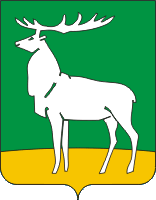 